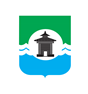 24.11.2021 года № 245РОССИЙСКАЯ ФЕДЕРАЦИЯИРКУТСКАЯ ОБЛАСТЬДУМА БРАТСКОГО РАЙОНАРЕШЕНИЕО внесении изменений в Положение о бюджетном процессе в муниципальном образовании «Братский район», утвержденное решением Думы Братского района от 26.11.2014 года № 14  В целях приведения Положения о бюджетном процессе в муниципальном образовании «Братский район» в соответствие с Бюджетным кодексом Российской Федерации, руководствуясь статьями 30, 46 Устава муниципального образования «Братский район», Дума Братского районаРЕШИЛА:1. Внести в Положение о бюджетном процессе в муниципальном образовании «Братский район», утвержденное решением Думы Братского района от 26.11.2014 года № 14 (далее – Положение), изменения:1.1. Подпункт 5 пункта 1 статьи 8 Положения изложить в следующей редакции:«5) представляет для включения в перечень источников доходов Российской Федерации и реестр источников доходов бюджета сведения о закрепленных за ним источниках доходов;»;1.2. Подпункт 6 пункта 2 статьи 8 Положения дополнить словами «, за исключением случаев, предусмотренных законодательством Российской Федерации;»;1.3. Подпункт 2 пункта 1 статьи 9 Положения дополнить словами «, кроме операций по управлению остатками средств на едином счете районного бюджета;»;1.4.  Десятый абзац пункта 1 статьи 9 Положения признать утратившим силу;1.5. Подпункт 1 пункта 2 статьи 9 Положения дополнить словами «, кроме операций по управлению остатками средств на едином счете районного бюджета;»;1.6. Подпункты 1, 2 пункта 3 статьи 13 Положения признать утратившими силу.2. Настоящее решение подлежит официальному опубликованию в газете «Братский район», а также размещению на официальном сайте администрации муниципального образования «Братский район» – www.bratsk-raion.ru.3. Настоящее решение вступает в силу с момента официального опубликования, за исключением пунктов 1.3, 1.5.Пункты 1.3, 1.5 настоящего решения вступают в силу с 1 января 2022 года.4. Положение пунктов 1.4, 1.6. настоящего решения применяются к правоотношениям, возникающим при составлении и исполнении районного бюджета, начиная с бюджета на 2022 год и на плановый период 2023 и 2024 годов.Председатель Думы Братского района __________________С.В. КоротченкоМэр Братского района __________________А.С. Дубровин